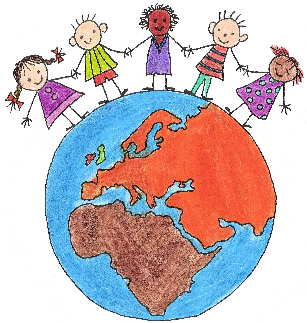 										Köln, 08.08.2023Informationen zum Schulanfang 2023/2024Ich bitte Sie alle, in der Aula keine Fotos mit dem Handy o.ä. zu machen. (Datenschutz) Draußen auf dem Hof können sie Fotos von ihrem Kind mit Ranzen und Schultüte machen oder auch mit anderen Kindern der Klasse, wenn Sie deren Eltern gefragt haben. (Datenschutz)Besondere Regelungen wegen Corona: Sollte der Verdacht entstehen, dass ein Kind Corona haben könnte (Symptome zeigen), so können wir in der Schule den Test durchführen.OGS beginnt ab Mittwoch, 09.08.2023. Ihre Kinder werden nach Unterrichtsschluss abgeholt und in die OGS-Gruppe gebracht.Für alle Nicht-OGS-Kinder endet der Schultag um 11.45 Uhr.Am Mittwoch, 09.08.2023 um 9.00 Uhr findet eine Einsegnung in der evangelischen Kirche, gleich neben der Schule statt. Sollten Sie die Teilnahme nicht wünschen, so geben Sie den KlassenlehrerInnen schriftlich Bescheid. Ab 10.08.2023 ist der Unterricht von 8:15 – 11:45 Uhr. Der Stundenplan wird in der Woche ausgeteilt und gilt ab 14.08.2023. Förderunterricht ist für alle Kinder. Die KlassenlehrerIn entscheidet, in welche Gruppe ihr Kind eingeteilt wird. Sie erhalten dann eine Info. Herkunftssprachlichen Unterricht in türkischer Sprache wird bei Herrn Dinckan ab Dienstag, 15.08.2023 12 – 13:30 Uhr stattfinden. Herkunftssprachlicher Unterricht in arabischer Sprache wird bei Herrn Moussa ab Freitag, 11. Oder 18.08.2023 stattfinden. Anmeldescheine erhalten Sie gleich bei mir.WICHTIG: Bringen und Abholen!Kinder dürfen ab 8:00 Uhr zum Spielen auf den Schulhof kommen. Erst ab 8:00 Uhr ist eine Aufsicht draußen. Eltern verabschieden ihre Kinder morgens am Schultor oder an der weißen Linie! Kinder gehen dann zum Aufstellplatz und stellen dort ihre Ranzen ab. In der ersten Woche werden alle Klassenlehrerinnen morgens auf dem Schulhof sein und die Kinder in Empfang nehmen.Bitte halten Sie sich an die Absprachen und gehen NICHT mit auf den Schulhof. Die Aufsicht hat sonst keinen Überblick und kann ihrer Aufsichtspflicht nicht nachkommen. Eltern holen ihre Kinder mittags (oder nach der OGS) an der weißen Linie ab! Vereinbaren Sie mit ihrem Kind, dass es dort auf Sie wartet.Das Motto lautet: „Kiss and Go“!  Gespräche mit der Klassenlehrerin:Vereinbaren Sie immer einen Gesprächstermin über das Mitteilungsheft in der Hausaufgaben-Mappe (HA) oder über schoolfox. Gespräche können NICHT vor und nach dem Unterricht geführt werden, auch mittags beim Abholen ist keine Gesprächszeit. Die Kolleginnen haben im Anschluss an den Unterricht des 1. Schuljahres noch in anderen Klassen Unterricht und sollen dazwischen ihre Pause haben und dann pünktlich weiterarbeiten können.Alle unsere LehrerInnen haben Sprechstunden, die Sie nutzen können. Dazu machen Sie ein paar Tage vorher eine kurze Notiz im Mitteilungsheft. Anfang des Schuljahres findet normalerweise in Kooperation mit der Polizei ein Schulwegtraining statt. Unsere zuständige Polizistin Frau Schaar kommt dazu während der Unterrichtszeit. Am Zebrastreifen wird das richtige Überqueren der Straße geübt und Gefahrensituationen besprochen. Wie/Wann dies in diesem Schuljahr durchgeführt werden kann, steht noch nicht fest. Patenkinder aus anderen Klassen werden in der nächsten Woche zugeteilt. Die Paten gehen mit den 1.Klässlern gemeinsam in die Pause und helfen Ihnen, sich zurecht zu finden. Gesundes FrühstückGetränke bitte nur in geeigneten Trinkflaschen mitgeben. Als Getränk geben Sie bitte ausschließlich Wasser mit. Keine gesüßten Getränke, Eistees usw.Essen: Geben Sie Ihrem Kind täglich ein vitaminreiches und zuckerarmes Frühstück mit. Optimal wäre ein belegtes Vollkornbrot, dazu eine Portion Obst oder Gemüse.Verwenden Sie nur Brotdosen. Packen Sie das Brot bitte nicht noch extra in Folie oder Tüten ein. Wir denken an unsere Umwelt, möchten Müll vermeiden und möglichst keinen Plastikmüll erzeugen.Süßigkeiten und Kaugummis sind in der Schule nicht erlaubt. Wir nehmen wieder am EU-Schulobst-Projekt teil. Das heißt einmal in der Woche erhalten wir Bioobst und –gemüse pro Klasse, das die EU bezahlt, damit die Kinder schon früh an gesunde Ernährung herangeführt werden. Diese Lieferung wird in den Klassen aufgeteilt und jedes Kind kann etwas davon essen. Geburtstage:Sie können trockenen Kuchen mitgeben. Bitte immer schon zu Hause schneiden. (keine Sahnetorte, keine gefrorenen Kuchen!!  Diese sind wegen Salmonellengefahr grundsätzlich nicht erlaubt.)Bitte keine in Plastiktüten zusammengestellten Süßigkeiten mitgeben. Wir möchten Müll vermeiden und die Kinder an einen bewussten Umgang mit der Umwelt heranführen.Schoolfox / gelbe MappeViele Infos werden inzwischen über schoolfox weitergegeben. Dazu benötigen Sie die App auf Ihrem Handy.Alternativ, aber sehr selten, kann es noch Post in der gelben Postmappe geben. Bitte lesen Sie die Post und leeren Sie die gelbe Mappe immer sofort! Das ist besonders wichtig, denn dann weiß die LehrerIn, dass Sie die Post gesehen haben! Unser Förderverein unterstützt schon seit vielen Jahren die Arbeit an der Schule (Arbeitshefte, Schulbücherei, Klettergerüst, Projektwochen, Theaterbesuche in unserer Schule, Spielmaterialien etc.) Eine Mitgliedschaft kostet 1€ pro Monat / 12€ im Jahr. Einen Antrag bekommen Sie beim ersten Elternabend. Wir würden uns freuen, wenn Sie für die Zeit, in der Ihr Kind bei uns ist, dem Förderverein beitreten würden. Rauchen auf dem gesamten Schulgelände ist verboten. Ebenso dürfen keine Tiere mitgebracht werden.Büchergeld:Falls Sie die 30 € ODER den Sozialschein + 5€ heute nach dieser Info noch nicht bezahlt haben, so holen Sie das bitte in den nächsten Tagen nach. Dazu geben Sie Ihrem Kind dies in einem verschlossenen Umschlag mit Namen mit.Für Köln-Pass-Inhaber gibt es eine Einschulungshilfe. Wenn Sie einen Antrag bei der Stadt Köln stellen möchten, dann reichen Sie den Antrag mit den Quittungen bei der Stadt ein. Den Schulstempel erhalten Sie im Sekretariat zu den Öffnungszeiten oder legen heute das Formular in die blaue Ablage bei mir. Antigewaltkonzept: Wir haben in allen Klassen die gleichen Klassenregeln, die zu Beginn besprochen werden und an die sich alle Kinder halten müssen. (zuhören, leise arbeiten, sich melden, freundlich miteinander umgehen). In allen Klassen gibt es eine Ampel, auf der die Kinder morgens auf grün stehen. Bei wiederholten Regelverstößen wandern die Kinder auf gelb und schließlich auf rot. Dann müssen die Kinder einen Ampelbrief ausfüllen, darlegen, wogegen sie verstoßen haben und vereinbaren, dass sie sich zukünftig an die Regeln halten werden. Auf der Rückseite befindet sich ein Erziehungsbrief, der von den Eltern nach Kenntnisnahme unterschrieben wird. Nach 3 Erziehungsbriefen in einem Halbjahr erfolgt ein Verfahren zu weiteren Ordnungsmaßnahmen, die dauerhaft in der Akte hinterlegt werden. Beschriftete Materialien! Alle Materialien Ihres Kindes müssen mit Namen beschriftet sein, auch bspw. Anspitzerdose, Sportzeug, Sportbeutel, Kunstmaterialien. Ranzen: Sehen Sie täglich den Ranzen Ihres Kindes durch und kontrollieren die HA täglich! Bitte kontrollieren Sie auch täglich das Mäppchen und leiten Ihr Kind an, täglich mit spitzen Stiften und vollzähligem Material in die Schule zu gehen. Die Kinder packen mittags nur ein, was sie für die HA benötigen. Alle anderen Sachen bleiben in der Schule.Toilettenkonzept:Wir haben vor einigen Jahren neue Toiletten bekommen. Diese sollen sauber und gepflegt bleiben. Bitte leiten Sie Ihr Kind an, nicht nur selbstständig den Toilettengang zu bewältigen, sondern die Toilette auch sauber zu hinterlassen.Annemarie Frank (Schulleitung)					August 2023